Write about the activities you like, don’t like, love or hate, according to the season. 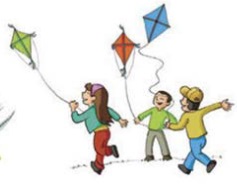 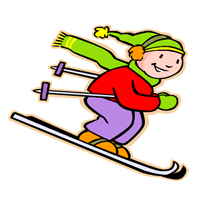 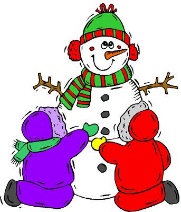 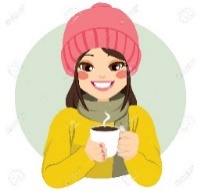 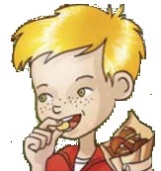 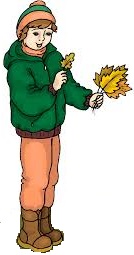 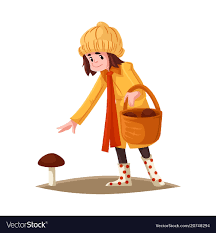 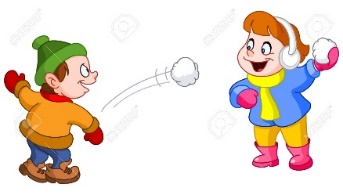 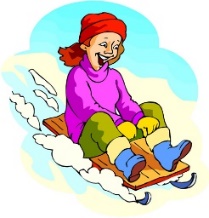 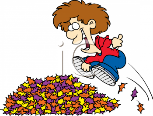 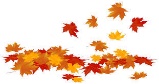 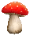 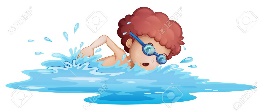 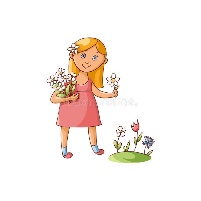 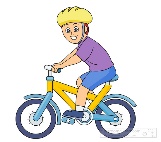 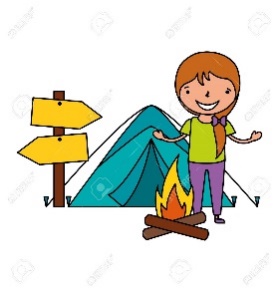 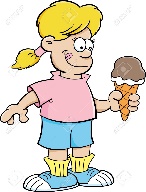 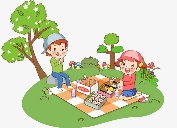 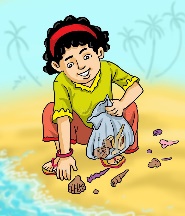 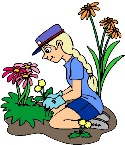 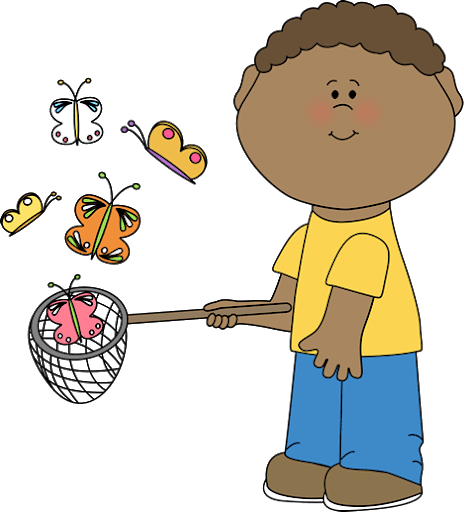 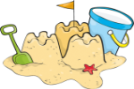 a) In  a________________, I              ____________    ______________________________________.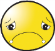 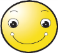 b) In  w_______________, I              ____________    ______________________________________.c) In  s________________, I              ____________    ______________________________________.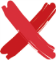 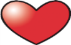 d) In  s________________, I              ____________    ______________________________________.ANSWER KEYIn autumn I like… (e.g. eating chestnuts. / picking mushrooms.)In winter I don’t like… (e.g. skiing. / throwing snowballs.)In spring I love… (e.g. having a picnic. / riding a bike.)In summer I hate… (e.g. collecting seashells. / building sandcastles.)Name: ____________________________    Surname: ____________________________    Nber: ____   Grade/Class: _____Name: ____________________________    Surname: ____________________________    Nber: ____   Grade/Class: _____Name: ____________________________    Surname: ____________________________    Nber: ____   Grade/Class: _____Assessment: _____________________________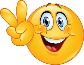 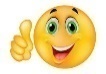 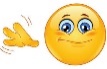 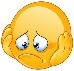 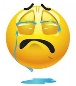 Date: ___________________________________________________    Date: ___________________________________________________    Assessment: _____________________________Teacher’s signature:___________________________Parent’s signature:___________________________